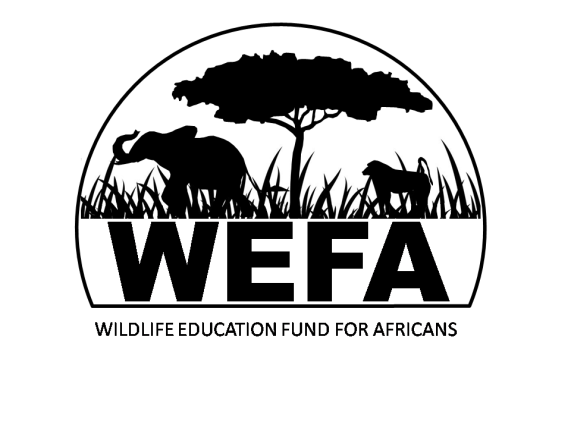 Secondary School Scholarship Application:Please print out and complete this application, photocopy it for yourself, and scan it or take a picture of the completed application and email it to info@wildlifeeducation.org. The due date for this application is January 1,2024. Applicants will be notified about funds by March 1,2024. All applications will be read by the WEFA Committee and selected applicants will go through a second round of evaluation whereby these applicants may be contacted for clarification or additional documentation. APPLICANT’S PERSONAL INFORMATIONFirst Name: ______________________		Last Name: _______________________ Address: ____________________________________________________________________________________________________________________________________________________________City: ___________________________ 	Country: _______________________________Email Address: _____________________  Mobile Number: _______________________Are you applying for yourself?  		  Yes   /    No   (circle one)Are you applying on behalf of your spouse    Yes   /    No   (circle one)Are you applying on behalf of your child        Yes   /   No   (circle one)Date of birth for the applicant (DD/MM/YYYY):Applicant is:  		Male    /   Female   (circle one)What is the last Grade you successfully completed?What Grade will you be entering (note: to be eligible candidate must be entering Grade 10, 11, or 12 to be eligible for funding)?If so, what was the name of the school and where is it located?Have you received the exam scores for your most recently completed Grade? If not, when do you expect to receive them (note: Scores must be reported before we can consider a candidate for funding)?****************************************************************************QUESTIONSPlease answer the following questions.  The answers need not be long but they should adequately answer the questions below. Feel free to send your answers to these questions as a separate document if necessary. Answers can be longer than the space provided.What has been the greatest challenge you have overcome and how did you do so?  What would you say are your greatest strengths and your biggest weaknesses?If applicable and if you have not done so already, please  answer the following questions:What is the name of the school that you are hoping to attend?  Be specific (e.g., Itezhi-tezhi Boarding School, etc.).Have you already been admitted to the school in which you are interested? If not, do you plan to apply before you receive a response regarding this scholarship? If so, are you already attending the school and/or will you be attending the school regardless?If there exists a website for the school, please list the web address.When does the program start?When must funds be received by the school?How many terms are in a year?How much tuition is due EACH TERM?How much are other fees (not tuition) and living expenses?Are you asking for WEFA to pay for all of these costs? If not, please explain.Please provide a budget for the school costs. How will achieving the above goal directly or indirectly help Wildlife Conservation or the National Parks near where you live?*****************************************************************************EMPLOYMENT AND FINANCIAL INFORMATIONWho is financially supporting you? How many of people with whom you currently live are being financially supported by the same person or people?How much does the person(s) supporting you earn every month? BE SPECIFIC!!***************************************************************************REFERENCESPlease provide the name of two individuals (references) that know you who can assess your character and work ethic and would recommend you for this award.  They can be anyone but recommenders who are unrelated to the applicant such as teachers and previous employers are suggested.Do these individuals know that you have listed them as references?  Yes   /  NoREFERENCE #1Name of Reference #1 (First/Last):  ________________________________________________Reference #1 Address: _______________________________________________________________________________________________________________________________________Reference #1 Email: ________________________________	  Reference #1 Phone Number: _________________________REFERENCE #2Name of Reference #2 (First/Last):  ________________________________________________Reference #2 Address: ______________________________________________________________________________________________________________________________________Reference #2 Email: ________________________________	  Reference #2 Phone Number: _________________________**************************************************************************SIGNATURESignature of Applicant:  _____________________________________________________	Note: if under 18 must be signed by parent or guardian as well.Signature of Parent/Guardian (if necessary): ____________________________________Date (DD/MM/YYYY): ________________________